слайд 2 «Актуальные вопросы повышения качества образования в системе образования города Майкопа»27 августа 2014 годаУважаемые коллеги!Традиционно августовская педагогическая конференция работников образования  посвящена подведению итогов работы муниципальной системы образования, обсуждению стратегических направлений деятельности в наступающем учебном году.Тема городской педагогической конференции 2014 года обусловлена необходимостью рассмотрения следующих наиболее актуальных вопросов  повышения качества образования как главного приоритета современной образовательной  политики:1. Развитие муниципальной системы оценки качества образования (слайд 3).2. Итоги государственной итоговой аттестации выпускников IX, XI (XII) классов в 2014 году (слайд 7).3. Переход на Федеральный государственный образовательный стандарт общего образования на всех ступенях общего образования.4. Развитие дистанционных образовательных технологий в муниципальной системе образования.5. Реализация инклюзивного образования.Качество образования  на современном этапе рассматривается  как комплексный показатель, синтезирующий все этапы становления личности, условия и результаты учебно-воспитательного процесса, а также как критерий эффективности деятельности образовательного учреждения, соответствия реально достигаемых результатов нормативным требованиям, социальным и личностным ожиданиям. Всё это предполагает не только обновление содержания, но и нацеленность на новый образовательный результат, новое качество образования обучающихся в школе, в частности, на формирование компетенций, умение самостоятельно добывать и применять знания на практике и требует создания новых моделей управления качеством образования.В этой связи формирование муниципальной системы оценки качества образования является важным шагом  к построению системы  управления образованием на всех уровнях, а также дает  возможность получения своевременной, объективной, полной и достоверной информации для принятия важных решений на муниципальном и школьном уровнях. Комплекс мероприятий, проведённых в 2013 – 2014 учебном году Комитетом по образованию и подведомственными общеобразовательными учреждениями, способствовали созданию современной модели муниципальной системы оценки качества образования,   в рамках  которой  предусмотрены  три уровня организации оценивания (слайд 4):-    уровень обучающихся (индивидуальные учебные и внеучебные  достижения);- уровень педагогических  работников (профессиональная компетентность, результативность деятельности);-   уровень образовательного учреждения (процент успеваемости, качество знаний  обучающихся, степень их обученности, создание условий для осуществления учебного процесса). Для  определения этих показателей  Комитетом  по образованию в 2013 - 2014 учебном году были организованы мониторинговые исследования оценки качества знаний по русскому языку выпускников IX, XI (XII) классов общеобразовательных учреждений г. Майкопа с целью  улучшения качества подготовки к государственной итоговой аттестации. Данные исследования во всех образовательных учреждениях города Майкопа включали: две диагностических работы и пробный экзамен,  итоги   которых позволили   членам предметных комиссий определить не только уровень знаний учащихся по русскому языку, но и уровень качества преподавания  основного учебного предмета в каждом образовательном учреждении, а также дать рекомендации  педагогам по выявленным проблемам в этой области.(слайд 5) После проведения ГИА выпускников IX, XI (XII) классов по русскому языку был проведён сравнительный анализ результатов репетиционных экзаменов и результатов ОГЭ и ЕГЭ. Итоги данного анализа вы можете видеть на слайде.Результаты ОГЭ по русскому языку выпускников IX классов значительно выше, чем репетиционного экзамена: мы наблюдаем отсутствие неудовлетворительных оценок; количество «5» и «4» увеличилось на 24% .(слайд 6) Результаты ЕГЭ по русскому языку выпускников XI (XII) классов города в целях проведения сравнительного анализа были также переведены в оценки. Если на  пробном экзамене неудовлетворительные оценки получили 40 учащихся (5,9%), то на ЕГЭ только три неудовлетворительных результата  у выпускников, прибывших из Сирии и выпускника из ОУ № 14 Кобзаренко Вадима.  При этом показатель качества знаний в пробном экзамене составил 59,8%, а на ЕГЭ – 64,8%.  Таким образом, значимость внедрения и реализации модели системы оценки  качества образования на муниципальном уровне не вызывает сомнений. Необходимо только продолжать  развивать и совершенствовать ее на каждом этапе в соответствии с современными требованиями  к качеству образования.Вышеназванные мероприятия в рамках МСОКО способствовали более качественной подготовке выпускников IX, XI (XII) классов общеобразовательных учреждений г. Майкопа к государственной итоговой аттестации в 2014 году.Согласно новому Порядку проведения государственной итоговой аттестации по основным образовательным программам основного общего образования, утверждённому приказом МО И Н РФ от 25.12.2013 г. № 1394, для выпускников IX классов обязательными экзаменами были русский язык и математика. Остальные экзамены они сдавали на добровольной основе.Так, результаты ГИА выпускников IX классов по математике и русскому языку в форме ОГЭ, представленные в таблице, отражают уровень их знаний и положительно влияют на показатели качества (слайд 8).Сравнивая  качество знаний ГИА – 2014 с индикаторным  значением по Республике Адыгея в 2014 г., можно сделать вывод о том, что показатели качества знаний  ГИА – 2014 по основным предметам выше индикаторных значений по Республике Адыгея (слайд 9). Положительным моментом можно считать, что свыше 75 % экзаменационных отметок по русскому языку и математике соответствует годовым, что свидетельствует о достаточно объективной оценке знаний выпускников учителями общеобразовательных учреждений города. Лучшие результаты по русскому языку показали  выпускники ОУ №№ 7, 9, 13, 17, 18, 19, 22, 24, 34, 35. ОУ №№ 2, 6, 11, 14, 20, 25, 27, показавшие низкий процент качества обученности во время репетиционного экзамена, улучшили результаты на экзамене в среднем на 21%.Лучшие результаты по математике у выпускников ОУ №№ 2, 7, 5, 9, 19, 22, 34, 35Вместе с тем, членами экспертной комиссии по результатам экзаменационных работ были выявлены некоторые недочёты.Так, члены предметной комиссии по русскому языку отмечают, что только 81% выпускников IX классов справился с тестовыми заданиями, а с написанием сочинения – рассуждения – 79%. При этом 12% - вообще не приступили к выполнению данной части задания.По математике наибольшие затруднения у выпускников вызвали задания на преобразование целых и рациональных алгебраических выражений. С этим заданием справилось только 63% выпускников.В связи с этим педагогам – предметникам необходимо улучшить работу по подготовке выпускников к ОГЭ, приняв к сведению данные замечания.В 2014 году государственная (итоговая) аттестация  проводилась для  выпускников XI (XII) классов по 14 предметам  в форме единого государственного экзамена в строгом соответствии с основными нормативно-правовыми документами Министерства образования и науки РФ – приказом № 1400 от 26.12. 2013 года «Об утверждении Порядка проведения государственной итоговой аттестации по образовательным программам среднего общего образования», приказом № 143 от 26.02.2014 г. «Об утверждении единого расписания и продолжительности проведения единого государственного экзамена по каждому учебному предмету в 2014 году».На протяжении  2013 – 2014 учебного года Комитетом по образованию   проводилась работа, направленная на повышение  качества подготовки выпускников к единому государственному экзамену, о которой было сказано выше.В целях  информирования общественности о процедуре проведения единого государственного экзамена 12 и 19 февраля 2014 года были организованы встречи выпускников XI классов и председателей  родительских  комитетов  с Министром образования и науки РА, в ходе которых каждый мог задать интересующие их вопросы по ЕГЭ.  Также для  повышения доверия к государственной итоговой аттестации в соответствии с приказом Министерством образования и науки Республики Адыгея № 86 от 13.02.2014г. «О проведении акции «ЕГЭ-глазами родителей» 11 марта 2014 года  представители родительской общественности в количестве 21 человека приняли участие в данном мероприятии.С 5 по 7 мая 2014 года  Комитетом по образованию на базе ОУ№№ 2, 7, 19  были организованы встречи с родителями выпускников XI (XII) классов общеобразовательных учреждений города по вопросам проведения ЕГЭ и недопущения нарушений Порядка его проведения. Кроме того, администрацией школ  было организовано  ознакомление участников образовательного процесса (выпускников, педагогов, родителей) под роспись с нормативными правовыми и инструктивно - методическими документами по проведению ГИА, а также последствиях, которые повлекут за собой нарушения Порядка проведения ЕГЭ.Каждый  из  педагогических работников,  участвующих в едином государственном экзамене в качестве организаторов, руководителей пунктов проведения  единого государственного экзамена, членов государственной экзаменационной  комиссии,  был ознакомлен  с приказом  Министерства образования и науки РА от 10.04. 2014 года №277 «Об информационной безопасности при проведении единого государственного экзамена и ответственности лиц, привлекаемых к работам по проведению единого государственного экзамена в Республике Адыгея в 2014 году».В целях недопущения нарушений установленного Порядка проведения ЕГЭ выпускниками общеобразовательных учреждений все шесть  пунктов   проведения единого государственного экзамена, которые  расположены   на базе общеобразовательных учреждений №№ 2, 3, 5, 8, 19, 22, были подготовлены согласно методическим материалам, разработанным Федеральной службой  по надзору в сфере образования и науки: аудитории оборудованы  средствами видеонаблюдения, пункты в день проведения экзамена -  стационарными и переносными металлоискателями. В каждом пункте в день проведения  экзамена находились общественные наблюдатели, медицинские работники, сотрудники полиции.При отборе педагогических работников в составы предметных комиссий в ППЭ были учтены сведения, представленные председателями городских  предметных методических объединений. В течение года с членами предметных комиссий были проведены обучающие семинары по вопросам оценивания экзаменационных работ выпускников.Кроме того, с педагогическими работниками, привлеченными к участию в ЕГЭ в качестве организаторов,  Комитетом по образованию были проведены семинары, в ходе которых  отрабатывались основные функции каждого из них на разных местах: в аудитории, вне аудитории, у входа в ППЭ.На сайте Комитета по образованию (koam.minobr.ru) размещена вся необходимая информация для участников образовательного процесса по вопросам организации и проведения ЕГЭ.К государственной итоговой  аттестации в форме ЕГЭ был допущен 701 выпускник. Из предметов по выбору наиболее востребованными  в 2014  году,  как и в прошлые годы, стали –  обществознание (это предмет сдавали 452 выпускника города (64,5%); история-218 (31,1 %); физика-181 (25,9 %); биология-149 (21,3 %); химия-91 (13%). Менее востребованными были - иностранные языки: английский – 63 (9 %);   немецкий язык -2 человека (0,3 %); информатика-62 (8,9%); литература-34 (4,9 %); география-13 (1,9 %). Успешно сдали экзамен по двум основным предметам (русский язык и математика) и получили аттестаты о среднем общем образовании 675 выпускников, что составило 96,3%, от их общего числа. Не сдали и получили справки 26 выпускников (3,7%) из ОУ №№ 2, 3, 6, 7, 8, 9, 13, 14, 18, 19, 23. Из них 13 – выпускники, обучавшиеся по заочной форме. 58 выпускников были награждены медалью «За особые успехи в учении».Из 193 (26,8%) выпускников города, обучавшихся в классах с профильным изучением из ОУ №№ 17, 19, 22, 35 - 71(36,8%) выпускник получил по результатам ЕГЭ по профильным предметам более 75 баллов. В ОУ №№ 17, 19 и 22 больше всего выпускников, сдавало предметы по своим  профилям. По данным результатам можно сделать вывод, что качество знаний обучающихся профильных классов является высоким и подтверждает значимость профильного обучения на старшей ступени обучения. Сравнительная статистика   результатов    ЕГЭ 2014 года  свидетельствует, что  показатель  среднего тестового  балла  по математике  и русскому языку  в  городе Майкопе выше, чем  по  Республике и РФ, что можно отметить как положительный факт (слайд 10).На основании сравнения средних результатов участников ЕГЭ по каждому образовательному учреждению  по обязательным предметам (русский язык, математика) были сформированы рейтинговые таблицы школ Республики Адыгея (слайд 11). Первая группа – лидеры, среди которых 8 первых позиций из 19 занимают образовательные учреждения города Майкопа: ОУ №№ 34, 17, 19, 35, 22, 8, 15, 10.Во вторую группу вошли школы, результаты выпускников которых по русскому языку и математике выше средних баллов по РА, но ниже показателей РФ – это ОУ №№ 7 и 16.В третью группу вошли образовательные учреждения, обучающиеся которых показали результаты по двум обязательным предметам ниже среднереспубликанских (ОУ №№ 2, 9, 23, 6, 18, 13, 14).Последняя группа – учреждения, обучающиеся которых показали результаты ниже минимального порога, установленного Рособрнадзором и действовавшего до 9.06.2014 г.: 124 балла – по математике, 36 баллов – по русскому языку. В этой группе учреждений образования города Майкопа нет.По итогам сдачи всех предметов (по среднему баллу) город Майкоп показал лучшие результаты по Республике (слайд 12)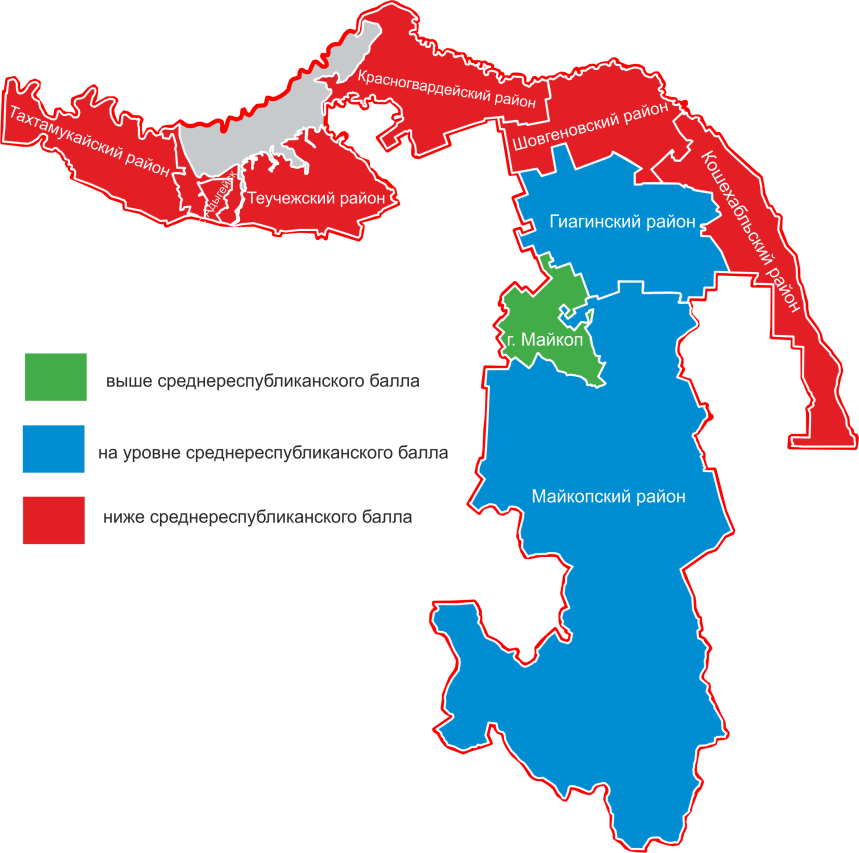 Высокие результаты в Республике показали, набрав 100 баллов два выпускника города Майкопа:1. Коновалова Дарья Витальевна, выпускница МБОУ «Лицей № 8» - по русскому языку (поступила  в Московскиий национальный исследовательский университет «Высшая школа экономики» на факультет «Мировая экономика и моровая политика).2. Нибо Амир Рамзинович, выпускник МБОУ «Гимназия № 22» - по информатике (поступил в АГУ на математический факультет)..Кроме того, выпускница МБОУ «Лицей № 8» Стрельцова Елизавета Николаевна была освобождена от сдачи ЕГЭ по математике, так как в 2014 году стала призером Всероссийской олимпиады по данному предмету (поступила в МГУ на механико-математический факультет). По результатам сдачи ЕГЭ выпускниками XI классов по основным предметам Комитетом по образованию проведен анализ, в ходе которого был определён рейтинг (по среднему баллу класса) педагогов – предметников. Лучшие результаты показали выпускники педагогов следующих образовательных учреждений:- по русскому языку – ОУ №№ - 8, 22, 34, 5, 17;- по математике – ОУ №№ 22, 19, 34, 17, 10.(слайд 13)К сожалению, невысокие баллы по данным предметам были получены выпускниками педагогов следующих образовательных учреждений:- по русскому языку – ОУ №№ 23, 2, 14;- по математике – ОУ №№ 6, 23, 14.(слайд 14)Данная статистика является основанием для принятия управленческих решений по улучшению качества работы учителей – предметников. В этой связи имеет важное значение и методическая служба, деятельность которой должна быть направлена на оказание методической поддержки и помощи педагогам, преподающим в старших классах.В ходе проведения ЕГЭ были выявлены нарушения в Порядке его проведения. Десять выпускников из ОУ №№ 2, 6, 7, 9, 23, 35  были удалены с экзамена за нарушение установленного Порядка проведения ЕГЭ, решением  государственной экзаменационной комиссией РА их результаты были аннулированы без права пересдачи в текущем году.(слайд 15)Выявленные нарушения были обсуждены 14 августа на совещании с руководителями образовательных учреждений с целью недопущения их в дальнейшем.В 2014-2015 учебном году Комитетом по образованию  и подведомственными образовательными учреждениями планируется следующая работа по обеспечению повышения качества подготовки и проведения ЕГЭ:1. Развитие муниципальной системы оценки качества образования внутренней и внешней (проведение диагностических работ по основным предметам, пробного ЕГЭ) в рамках «Дорожной карты». 2. Развитие независимой оценки качества работы образовательных учреждений на основе  обеспечения  информационной открытости системы образования, обеспечивающей   учёт  мнения граждан – потребителей услуг, общественных организаций, профессиональных сообществ.3. Внедрение новых форм профильного обучения на старшей ступени с целью улучшения качества знаний выпускников.4. Своевременное ознакомление участников образовательного процесса  с нормативно-правовыми и инструктивно-методическими документами по проведению ЕГЭ.Уважаемые коллеги!Важной задачей муниципальной системы образования является обеспечение требования «научить учиться», в связи с чем эффективность поэтапного введения Федеральных государственных образовательных стандартов на всех ступенях общего образования, также рассматривается как условие повышения качества образования в МО «Город Майкоп» (слайд 16).         По  плану Комитета по образованию в данном аспекте деятельности в Майкопе успешно осуществляются:- реализация ФГОС начального образования в 26 школах;- апробация стандарта второго поколения основной школы в пилотном режиме – с 1.09.2014 года - в 6 образовательных учреждениях: №№ 3, 10, 17, 18, 19, 28; – экспериментальное внедрение стандарта среднего образования в 2 ОУ:  №№; 17 и 19;- введение ФГОС  дошкольного образования во всех 38 детских садах.Для обеспечения повышения качества образования в рамках реализации ФГОС большое значение имеет система оценки достижения планируемых результатов освоения основной образовательной программы.  С этой целью Комитетом по образованию была продолжена практика ежегодного проведения мониторинга по предметным и метапредметным - регулятивным, познавательным, коммуникативным учебным действиям в начальной и основной школе.     Сравнительный анализ итоговой проверочной работы и результатов стартовой и промежуточной проверочных работ по русскому языку и математике, проведённых  в III классах общеобразовательных учреждений, позволяет сделать вывод о положительной динамике результатов обучающихся (слайд 17).            Итоги мониторинга в VI классах ОУ №№ 17, 19, осуществляющих апробацию ФГОС на основной ступени обучения, свидетельствуют о достаточно высоком базовом и выше базового уровнях сформированности у обучающихся предметных учебных действий, о чём свидетельствуют их результаты, представленные на слайде (слайд 18)С 1 сентября 2014 года в рамках поэтапного введения новых стандартов обучение по ним начинают 2 общеобразовательных учреждения – средняя школа № 17 и лицей № 19, в связи с чем данными ОУ были разработаны проекты основных образовательных программ средней школы. Необходимо отметить, что стандарт второго поколения на данной ступени образования в Республике Адыгея впервые экспериментально отрабатывается в этом учебном году только в городе Майкопе, поэтому успешность массового перехода школ на новый стандарт во многом зависит от того, насколько эффективно данными ОУ будут разработаны механизмы, способствующие достижению целей введения ФГОС. Это в большей степени касается обеспечения формирования готовности обучающихся к саморазвитию и непрерывному образованию, их активной учебно – познавательной деятельности, что обуславливает индивидуализацию обучения, значимость организации на данной ступени образования профильного обучения - системы специализированной подготовки старшеклассников к социально - профессиональному самоопределению. Таким образом, увеличение спектра профилей, направленных на расширение возможности выстраивания обучающимися индивидуальной образовательной траектории, рассматривается как ещё одна важная составляющая повышения качества образования.1 сентября 2013 года в Российской Федерации дошкольное образование впервые стало официально признанным полноценным уровнем общего образования и рассматривается не как предварительный этап перед обучением в школе, а как самостоятельный период в жизни ребёнка, важная веха на пути его непрерывного образования.Вместе со вступлением в силу закона «Об образовании в РФ» для всех городских дошкольных учреждений стал актуален новый ФГОС дошкольного образования, обеспечивающий  государственное равенство возможностей для каждого ребёнка в получении качественного дошкольного образования.Для успешной реализации целей и задач ФГОС дошкольного образования Комитетом по образованию создана рабочая группа, а также разработан и утвержден план мероприятий по введению образовательного стандарта, в рамках которого проведены:- предварительный анализ ресурсного обеспечения в соответствии с требованиями образовательного стандарта; - инструктивно – методические совещания по вопросам внесения изменений в нормативно – правовую базу деятельности ДОУ; разработки основной образовательной программы; осуществления преемственности начального и дошкольного  образования; информирования родительской общественности о порядке перехода на новый стандарт.Кроме того, в ходе осуществления введения ФГОС дошкольного образования для руководителей дошкольных образовательных учреждений были организованы постоянно действующие семинары: «Управление ДОУ как социально – педагогической системой» и «Методическая служба как фактор повышения качества муниципальной системы дошкольного образования».Вместе с тем, необходимо отметить наличие следующих проблем, снижающих  качество внедрения нового стандарта в городе:  - система муниципального дошкольного образования всё ещё испытывает кризисные явления, связанные с массовым сокращением сети дошкольных учреждений в прошлые годы, износом инфраструктуры действующих образовательных учреждений, с одной стороны, и улучшением демографической ситуации, с другой стороны;- фактическое отсутствие переходного периода и отсутствие федерального реестра примерных образовательных программ ставят ДОУ в очень затруднительное положение в аспекте разработки основных образовательных программ дошкольного образования;- Федеральный закон «Об образовании в РФ» (ст.15) закрепляет возможности реализации основной образовательной программы через сетевое взаимодействие, однако на сегодня отсутствуют организационные и финансовые механизмы, регламентирующие подобную деятельность;- недостаточное осуществление  преемственности дошкольного и  начального общего образования в рамках введения новых ФГОС;- слабая включенность родителей в образовательный процесс, недостаточность владения педагогами технологиями взаимодействия с родителями.В контексте решения обозначенных проблем необходимо отметить, что в Майкопе активизирована работа по обеспечению новых мест в дошкольных образовательных учреждениях. Так только за последний год (слайд 19):начато строительство 3 ДОУ на 900 мест (ДОУ №№ 21, 22, 24);открыты после реконструкции и капитального ремонта 2 ДОУ на 390 мест (ДОУ №№ 11, 38);увеличено за счет: - уплотнения площадей и капитального ремонта в действующих учреждениях –180 мест;- открытия дошкольных групп в общеобразовательных школах – 200 мест;открыты группы:- кратковременного пребывания детей (до 3, часов пребывания) – 50 мест (ДОУ № 11);- предшкольной подготовки на базе 8 ОУ и МЦРТД и Ю (360 детей в возрасте 5,5 – 7 лет)Однако работу в данном аспекте необходимо продолжить в целях запланированного достижения к концу 2014 года 100 процентов доступности качественного дошкольного образования для детей в возрасте от 3 до 7 лет. Кроме того, в рамках перехода на ФГОС ДО необходимо обеспечить формирование подходов к развитию системы дошкольного образования на основе разработки выверенной стратегии модернизации дошкольного образования, связывающей  его социальные, организационные, финансово-экономические, психолого-педагогические и другие приоритеты, определяющей  продуманную программу действий на ближайшую перспективу, в том числе по преемственности ФГОС дошкольного образования с новым  стандартом начальной школы, для чего необходимо усилить методическое сопровождение педагогов, детей и их родителей на этапе предшкольной подготовки.           Одним из основных факторов, обеспечивающих успешность реализации новых стандартов образования, является комплексность всех видов сопровождения их в ходе организации образовательного процесса, для чего муниципальной методической службой были проведены мероприятия по повышению профессиональной компетентности педагогических и руководящих кадров в форме информационно – обучающих семинаров, тренингов, встреч с авторами учебников, мастер-классов, открытых занятий внеурочной деятельности, индивидуальных консультаций.Так, в 2013-2014 учебном году городским методическим объединением учителей начальных классов проведены семинары, на которых были рассмотрены следующие вопросы: «Формирование предметных, метапредметных и личностных УУД», «Деятельность социально-психологической службы по формированию УУД в рамках ФГОС НОО», «Технология обучения в сотрудничестве», «Проектная деятельность младших школьников». Кроме того, на базе МБОУ «Эколого-биологический лицей № 35», являющегося  базовой площадкой образовательной системы «Школа 2100», учителями начальной школы обсуждались вопросы, касающиеся  исследовательской и проектной деятельности в школе, образовательных возможностей учебников образовательной системы «Школа 2100», сохранения здоровья детей. В рамках работы данной площадки городскими учителями  был организован просмотр видеоуроков, сопровождающийся  комментариями авторов учебников.Также опорной школой № 17  отрабатывались следующие вопросы введения Федерального государственного образовательного стандарта основного общего образования в соответствии с темой «Проектирование и апробация индивидуального образовательного маршрута обучающихся V классов»: разработка алгоритма проектирования индивидуального образовательного маршрута (ИОМ) и выявление условий его реализации; роль педагогов в реализации индивидуального образовательного маршрута обучающихся V классов», планирование внеурочной деятельности школьников, разработка и апробация системы формирования личностных результатов обучающихся на ступени основного образования», создание системы оценки качества образования в образовательных учреждениях.        В целях определения перечня основных педагогических затруднений, связанных с реализацией новых стандартов, а также выявления запросов учителей начальной и основной школы на осуществление методического сопровождения их деятельности Комитетом по образованию был проведен мониторинг их знаний об основных механизмах реализации ФГОС общего образования на основе  анкетирования.        Анализ результатов данного мониторинга свидетельствует о недостаточно высоком уровне педагогических работников (15%) в части «знаю, владею, умею применять на практике, могу поделиться». Большинством учителей (73%) были даны ответы «имею представление, испытываю затруднения, хочу, чтобы оказали методическую поддержку» и для  6 % педагогов, главным образом, молодых, как показывают результаты анкетирования, требуется оказание методической помощи в соответствии с индивидуальным учебным планом их профессионального развития.         В связи с этим Городскому информационно – методическому центру в новом учебном году необходимо разнообразить формы работы по методическому сопровождению всех категорий педагогических работников ОУ: организовать действующие семинары (обучающие, проблемные), круглые столы, творческие лаборатории, деловые игры, дискуссионные площадки, корпоративное обучение в ходе которых целесообразно  рассматривать вопросы анализа эффективности обучения по различным УМК, организации урока на основе системно - деятельностного подхода, а также обеспечить развитие различных форм сетевого взаимодействия педагогов и ОУ, разработку методических материалов по актуальным вопросам введения ФГОС общего образования.Кроме того, важное значение имеет своевременное  повышение квалификации педагогов  в рамках курсовой подготовки и организации семинаров на республиканском и муниципальном уровнях, обеспечивающее обновление их теоретических и практических знаний в связи с возросшими требованиями к уровню квалификации и необходимостью освоения современных методов решения профессиональных задач. Этот фактор непосредственно увязан с вопросами аттестации учителей и повышением их заработной платы.Уважаемые коллеги!В настоящее время очевидна  значимость такой формы образования как дистанционное обучение в аспекте повышения качества образования, представляющего  совокупность информационных  технологий, обеспечивающих интерактивное взаимодействие обучающихся и педагогов  в процессе обучения, самостоятельную работу школьников  по освоению изучаемого учебного материала.Преимущество дистанционного образования обусловлено предоставлением равных возможностей обучающимся, в том числе с особыми образовательными потребностями – детям с ОВЗ, инвалидам, одарённым, в доступности получения качественного образования, так как именно оно  способно наиболее адекватно и гибко реагировать на их запросы и интересы.В связи с этим в городе Майкопе организовано дистанционное обучение, осуществлявшееся образовательными учреждениями №№ 2, 8, 10, 17, 19, 34 в 2013 – 2014 учебном году на базе Республиканского центра дистанционного образования (слайд 20). Кроме того, для обучающихся лицея № 19 города Майкопа и гимназии № 1 села Красногвардейского был организован элективный курс  в рамках реализации сетевого взаимодействия данных ОУ, позволившего обеспечить качественно новый уровень их обучения и развития, что было достигнуто формированием соответствующей информационно – образовательной среды.Таким образом, дидактические особенности дистанционного образования предполагают новое понимание и коррекцию целей его внедрения, которые можно обозначить следующим образом:- стимулирование интеллектуальной активности учащихся с помощью определения целей изучения и применения учебного материала, а также вовлечения их в отбор, проработку и организацию такого материала;- усиление учебной мотивации, что обеспечивается путем четкого определения ценностей и внутренних причин, побуждающих учиться;- развитие способностей и навыков обучения и самообучения, что достигается расширением и углублением учебных технологий и приемов.Вместе с тем, одной из главных проблем развития дистанционного обучения является недостаточность создания новых методов и технологий обучения (в том числе, позволяющих осуществлять профильное обучение), отвечающих телекоммуникационной среде общения, в которой ярко проявляется то обстоятельство, что учащиеся являются не просто пассивными потребителями информации, а должны в процессе обучения создать собственное понимание предметного содержания обучения.Поэтому в городе должна быть сформирована дистанционная модель обучения, основанная на следующих положениях: в центре технологии обучения - учащийся; суть технологии - развитие способности к самообучению; учащиеся играют активную роль в обучении; в основе учебной деятельности - сотрудничество, в связи с чем, требуют пересмотра методики обучения, механизмы взаимодействия педагогов  и обучающихся.Уважаемые коллеги!Необходимость создания  особой образовательной среды в МО «Город Майкоп, обеспечивающей доступность образования для детей с ограниченными возможностями здоровья и детей - инвалидов, с учетом особенностей их психофизического развития и состояния здоровья, также можно рассматривать в контексте повышения качества образования.Создание условий для эффективного обучения и воспитания детей с различными образовательными потребностями, вовлечения их  в культурную, образовательную, а также спортивную жизнь поможет им, по словам премьер-министра Российской Федерации Д.А. Медведева, интегрироваться в общество, раскроет их потенциал.  Поэтому следует совершенствовать коррекционные детские учебные заведения и в то же время создавать безбарьерную среду в обычных школах, готовить больше педагогов, в том числе тех, которые работают по программам инклюзивного обучения.В целях создания условий для получения образования детьми с ограниченными возможностями здоровья на базе ОУ №№ 6, 15, 23, СКОШ в 2013-2014 учебном году открыты:15 коррекционных классов VII вида для детей с задержкой психического развития (156 чел.);15 коррекционных классов VIII вида для умственно отсталых детей (129 чел.).В рамках государственной программы Российской Федерации «Доступная среда» была создана универсальная безбарьерная среда, позволяющая обеспечить полноценную интеграцию детей-инвалидов, в следующих общеобразовательных учреждениях: лицей № 19, средние общеобразовательные школы №№ 3 и 11. Из федерального бюджета выделены  на условиях софинансирования  денежные средства на  приобретение специального, в том числе учебного, реабилитационного, компьютерного оборудования для организации коррекционной работы и обучения инвалидов по слуху, зрению и с нарушениями опорно-двигательного аппарата. Из муниципального бюджета в 2014 году выделены средства в размере 2000,0  тыс. руб. на изменение школьной инфраструктуры.Кроме того, все муниципальные образовательные учреждения в 1 квартале 2014 года оборудованы кнопками вызовов для детей – инвалидов, маломобильных граждан с ограниченными возможностями здоровья. На эти цели израсходовано из муниципального бюджета 878,5 тыс. руб. В 2014 – 2015 учебном году формирование универсальной безбарьерной среды, позволяющей обеспечить полноценную интеграцию детей-инвалидов, планируется на базе средних общеобразовательных школ №№ 6 и 23.Таким образом, можно сказать, что в муниципальном образовании «Город Майкоп» развивается инклюзивное образование, обеспечивающее процессы включения, интеграции и адаптации детей с ограниченными возможностями здоровья в образовательно - воспитательную среду общеобразовательной школы, что в итоге, будет в большей мере способствовать их успешной социализации.Вместе с тем, важно отметить, что для эффективной организации работы с детьми-инвалидами городские образовательные учреждения должны быть укомплектованы квалифицированными педагогическими кадрами,  обладающими  необходимыми знаниями в области основ  коррекционной  педагогики  и  специальной  психологии, особенностей психофизического развития различных категорий детей с  ограниченными  возможностями  здоровья, методик и технологий образовательного процесса для таких обучающихся.Уважаемые участники конференции!С целью определения действий по достижению ожидаемых результатов по указанным направлениям деятельности Комитетом по образованию будет подготовлен План мероприятий («дорожная карта») «Повышение эффективности и качества образования в МО «Город Майкоп» на 2014-2015 учебный год». Таким образом, в ходе управления качеством образования в муниципальной образовательной системе планируется разработка модели деятельности по повышению качества образования, обеспечивающей  системный, комплексный подход к её реализации, так как «качественное, современное образование – по словам В,В, Путина, является «залогом устойчивого развития нашей страны»Уважаемые коллеги!Приступаем к обсуждению доклада «Актуальные вопросы повышения качества образования в муниципальной системе образования». Слово предоставляется:1. Франко Олегу Анатольевичу, директору МБОУ «Лицей № 34 социальных и информационных технологий» г. Майкопа, Почётному работнику общего образования РФ – «Особенности подготовки к Единому государственному экзамену в условиях деятельности МБОУ «Лицей № 34 социальных и информационных технологий».2.  Ивахненко Алексею Сергеевичу, директору МБОУ «Средняя общеобразовательная школа № 6» г. Майкопа – «Уроки ЕГЭ – 2014».3. Петренко Татьяне Алексеевне, заведующей МБДОУ «Детский сад общеразвивающего вида № 29», Почётному работнику общего образования РФ – «О введении ФГОС дошкольного образования в МО «Город Майкоп».4. Тугушевой Виктории Валерьевне, директору МБОУ «Средняя общеобразовательная школа № 17» г. Майкопа, Почётному работнику общего образования РФ – «Качество образования - важнейший показатель успеха школы».5. Гунейко Елене Евгеньевне, заместителю директора по информатизации МБОУ «Лицей № 8» г. Майкопа, учителю информатики – «Введение дистанционного  обучения  в образовательных учреждениях г. Майкопа».6. Никитченко Ирине Владимировне, директору МБОУ «Лицей № 19» г. Майкопа, Почётному работнику общего образования РФ – «Из опыта работы МБОУ «Лицей №19» по реализации программы «Доступная среда». Уважаемые участники конференции!               Нам необходимо принять общее решение по итогам городской августовской педагогической конференции, с проектом которой вы имели возможность ознакомиться заранее (на руках). Кто за то, чтобы данный проект решения дополнить предложениями, которые будут выработаны на заседаниях городских методических объединениях педагогических работников, и принять в целом, прошу голосовать.Таким образом, данный проект решения принимается за основу.Уважаемые коллеги!Хочется, чтобы сегодняшний день помог определить нам перспективы развития системы образования на будущее, вселил надежду в успех и укрепил веру в дальнейшее ее совершенствование.ПредметПредметКоличество участниковОтметкиОтметкиОтметкиОтметкиПредметПредметКоличество участников«5»«4»«3»«2»Математика Модуль «Алгебра»13882104896790Математика Модуль «Геометрия»13881175986720Русский язык Русский язык 13881915586380№ п/пКодСредний баллСредний баллСредневзвешенный результат по обязательным предметам№ п/пКодРусский языкМатематикаСредневзвешенный результат по обязательным предметам1 группа1 группа1 группа1 группа1 группа183472,6352,5862,61281771,849,9660,88381969,6947,3158,50483571,8744,5258,20582269,4146,3457,88680871,342,9857,26781566,7445,7956,27881070,2841,9256,10982865,5243,5254,521081167,1241,1254,121180364,2442,4653,351280566,3637,0751,722 группа2 группа2 группа2 группа2 группа1380759,9234,5547,241481657,1535,6946,423 группа3 группа3 группа3 группа3 группа1580254,5734,7844,681683752,6734,6743,671782351,2131,5141,491880954,226,1240,451981850,4829,7440,112080650,429,1240,022181348,5931,3539,972281444,7320,733,29Лучшие результаты по основным предметамЛучшие результаты по основным предметамЛучшие результаты по основным предметам№ ОУФ.И.О. учителяСредний баллРусский языкРусский языкРусский язык8Сербина Лидия Яковлевна76,522Шкеда Светлана Ивановна74,734Раман Татьяна Валентиновна72,65Хуажева Людмила Магометовна7217Расторгуева Римма Михайловна71,8МатематикаМатематикаМатематика22Плеснявых Елена Аслановна74,719Шашева Сара Схатбиевна61,419Кетова Татьяна Александровна58,534Хаткова Саният Галимовна52,617Каранкевич Ольга Валентиновна5010Яковлева Людмила Георгиевна49,1Самые низкие результаты по основным предметамСамые низкие результаты по основным предметамСамые низкие результаты по основным предметам№ ОУФ.И.О. учителяСредний баллРусский языкРусский языкРусский язык23Бзасежева Светлана Ивановна46,32Осадчая Ангелина Геннадьевна44,314Шаова Асият Зауровна32,6МатематикаМатематикаМатематика6Рыбалкина Татьяна Андреевна2314Крутских Алла Владимировна22,923Торопова Любовь Владимировна2114Удычак Нигмет Мусовна11,8ЭкзаменДата проведенияУдаление с экзамена№ ОУПричинаРусский язык29.05.2014 г.ППЭ 83Бзегежева Суанда6наличие справочных материалов Физика02.06.2014 г.ППЭ 83Стрельников АртемЧуденко Евгений2323наличие справочных материаловиспользование телефона Иностранный язык 02.06.2014 г.ППЭ 85 Галка Ксения2наличие справочных материаловМатематика 05.06.2014 г.ППЭ 87Босенко Евгений9использование калькулятора История 09.06.2014 г.ППЭ 87Фичкина Елизавета Сухотерин Всеволод 735наличие справочных материаловналичие справочных материаловОбществознание 11.06.2014 г.ППЭ 83Безкокова Татьяна ППЭ 81Доргушаова Альбина27наличие справочных материаловналичие справочных материаловМатематика (резерв)19.06.2014 г.ППЭ 85Торопов  Сергей 23наличие справочных материалов